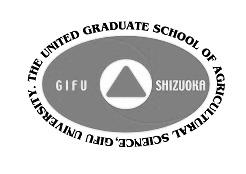 Application March 2018 UGSAS-GU International symposium on Innovative Crop Protection for Sustainable AgricultureEntry No.Application Deadline: November 20, 2017    Send Application to ugsasnet@gifu-u.ac.jpNote: We will screen all applications and bring the result to you within November, 2017 via e-mail.Applicants Name:Name to be Printed on Official Certificates (with Degrees)UGSAS Alumni(ae) ? (   YES   /   NO   )  --   IF YES,  Graduation Month & Year:Field of Expertise:Highest Academic Degree You Hold:   Gender & Birthday:                               Nationality:Current Workplace (including Department and Position):Current Residence Address:Phone Number:E-mail Address:2．Presentation Title: 3. Presentation Abstract (No more than 200 WORDS):